The Big Picture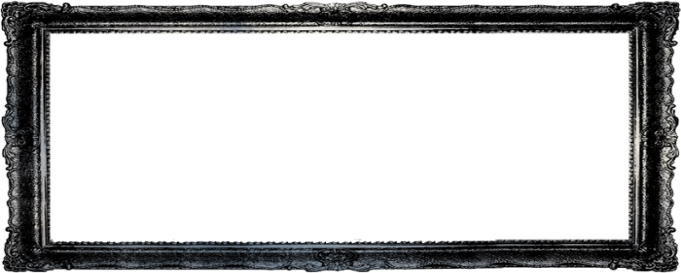 Finding God’s Purposes in 1 PeterPastor Toby  3/26/2023 Glorifying God Together1 Peter 4:8-11Introduction:  Glorifying God isn’t a “solo” project – if we want to glorify God, we’re going to have to do it together.How does God want us to glorify Him together?_______ one another.  (4:8)Tip #1:  You’ve got to _______ it.Tip #2:  This is the only way to undo the damage of ______.  Show _______________ to each other.  (4:9)Hint:  Kind _________ without kind ____________ isn’t enough._________ one another.  (4:10-11)Tip #1:  ____________ has a gift to share.  Tip #2:  Your gifts don’t ___________ to you.  Tip #3:  Go ______ ________.  Tip #4:  God will supply the ____________ you need.